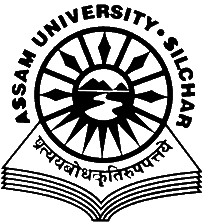 Career Counselling and Placement CellAssam University, SilcharNOTIFICATION                                                                                                                                        Date- 06/07/2021Career Counselling & Placement Cell of Assam University has received communication from Autogram regarding Zomato Campus Hiring 2021. Zomato is looking forward to hiring students from our University for their Business Analyst Program.
About  Zomato Business Analyst program?A 2-year program to learn the ropes of how to operate in a fast growth startup, and work in a multi-stakeholder environment to drive results. As a Business Analyst (BA), students’ will launch cities, help businesses grow and perform better by improving their processes, products, services using data analysis,

What they are looking for? First Principle Thinking Problem solving skills and analytical and logical thinking Communication Creativity Risk Taking AbilityCTC: 10 LPA (Fixed)ELIGIBILITY: Graduates and Post Graduates of 2020 and 2021 Batch only. (All courses) LOCATIONS: Tier 3 and 4 cities of India HIRING PROCESS:Online Assessment on the portal of Autogram On 12th July 2021. Time : 4 PM- 5 PMInterested Students can fill up the google form given below.https://forms.gle/siL2Zs5aLVVREiDJ7Please Note : Link for the online assessment will be directly sent to the students email registered at 3:50 PM.Interested students may contact the Career Counselling & Placement Cell for DetailsThanksDr. D GhoshCo-coordinatorCareer Counseling and Placement CellAssam UniversityContacts:- Student’s Coordinators:    1) Adrita Choudhury – 9862113604.  2) Tanmoy Acharjee - 8638295877